«А ну-ка, девочки» (конкурсная программа к  8 марта)Оборудование: оценки-цветочки, банты, резинки для конкурса, косынки для завязывания глаз (каждой девочке), бумага, фломастеры, разрезные открытки, поздравления, кроссворд.Почему весна приходит в марте?          Тает снег, стучат сильней сердца?          Почему в одежде зимней жарко?          И сосульки плачут у крыльца?Очень просто – женские улыбки          Согревают всё своим теплом.          А 8 Марта без ошибки           Стал  Международным женским днём.Ведущий: В честь этого праздника мы проводим конкурс, в котором примет участие прекрасная половина нашего класса – наши милые девочки.А называется конкурс «А ну-ка, девочки!»Мальчики   (говорят по очереди по одной фразе).1-й мальчик.	Пришла весна!2-й мальчик.	Весна пришла!1-й мальчик.	И улыбнулась нам она.2-й мальчик.	И засветило ярче солнце,1-й мальчик.	Лучами, осветив оконце.2-й мальчик.	А в классе собрались девчонки.1-й мальчик.	Нет, не сидят они в сторонке,2-й мальчик.	Они красивы и умны,1-й мальчик.	Да лучше просто не найти.2-й мальчик.	И мы сейчас их узнаем,1-й мальчик.	На что способны,2-й мальчик.	Много ль знают!1-й мальчик.    И чтобы приступить к игре,                                    мы рассадить должны вас всех.Прошу участниц занять свои места. Девочки присаживаются на стулья, которые стоят полукругом.Представляю членов ЖЮРИ: Артём, Виталий, Дима.  Они будут вручать вам жетоны-цветочки за правильные ответы. Та девочка, которая получит большее количество цветов, и будет победительницей нашего конкурса.Итак, мы начинаем.Наш первый конкурс называется «Здравствуйте, это я!»Каждая участница конкурса должна представить себя, свои интересы. За наиболее интересный рассказ участница получит 2 цветка.2 конкурс "Хозяюшки"Всем известно, что Золушка была отличной хозяйкой. Давайте проверим, а часто ли наши девочки помогают своим мамам. Для этого участницы должны отгадать загадки про предметы, которыми пользуется хозяйка. Каждой девочке загадывается загадка – правильная отгадка – цветок.1. То назад, то впередХодит, бродит пароход.Остановишь - горе:Продырявишь море. (Утюг) (Гладит всё, чего касается,А дотронешься – кусается.)2. Маленького роста я,Тонкая и острая.Носом путь себе ищу,За собою хвост тащу. (Игла, нитка)3. Бывает кухонный, а бывает пиратский, режущий, острый…(Нож)4. Большой кусок ткани, который стелют на стол.(Скатерть)5. Плоская подставка, на которую ставят сразу много посуды.(Поднос)6. Емкость для кипячения воды. Бывает электрический, старинный родственник чайника, встречается в сказке "Муха-Цокотуха". (Самовар)7. Вся дырявая и злаяИ кусачая такая,Только бабушка с ней ладит,Ей бока и трёт, и гладит.  (тёрка)8. Я увидел свой портрет-Отошёл – портрета нет.   (зеркало)9. Два конца, два кольца,А по середине гвоздик.   (ножницы)10. Новая посуда,                                                                                                                                                                                          А вся в дырках.  (дуршлаг)11.  Живёт в нём вся вселенная,         А вещь обыкновенная.  (телевизор)  12. За белой дверцей стужа, лёд,        Там Дед Мороз, друзья живёт.  (холодильник)13. Она пыхтит, как паровоз,      Но никуда не мчится.      В любой момент своим теплом      Готова поделиться.   (печь) 14. Маленький Ерефейка     Подпоясан коротенько,    По полу скок-скок    И сел в уголок.   (веник)  3 Конкурс «Нарядить сестренку»Девочки вызывают из зрителей по одному мальчику. Он будет играть роль «сестренки». По команде они должны завязать бант на голове у «сестренки».Время на проведение конкурса — 2 минуты. Выигрывает та девочка, чей бант получился красивее, сделает это быстро, качественно.4 конкурс «Сказочный»Сейчас мы узнаем, хорошо ли наши девочки знают сказки. 1.	Сказочный дурак.  (Иванушка)2.	Персонаж, лопнувший со  смеху при виде неквалифицированно построенного моста.  (пузырь)3.	Тот, кто по морю гуляет и кораблик подгоняет.  (ветер)4.	Друг Винни –Пуха, который остался без хвостика.  (ослик Иа)5.	Женщина, которая первая поднялась в воздух.  (Баба Яга)6.	Награда за подвиг, которую дают в придачу.   (полцарства)7.	Средство передвижения жениха царевны Несмеяны.  (печь)8.	Специалист-рыболов по вылавливанию щук.   (Емеля)9.	Модная обувь при царе Горохе.   (сапоги-скороходы)10.	Имя великого английского обжоры. (Робин Бобин Барабек)5 конкурс «Юная художница»Сейчас каждая девочка получит по листку бумаги и фломастеру. Вы должны с закрытыми глазами под мою диктовку нарисовать символа домашнего уюта – (кого, узнаете - красивого кота). Приготовились? Нарисуйте круг большой,Сверху маленький такой.На макушке ушка два-Это будет голова.Нарисуем для красыПопышней ему усы.Вот пушистый хвост готов-Кот красивей всех котов!У кого красивее и вернее получился кот – цветок.6 конкурс «Разгадай кроссворд»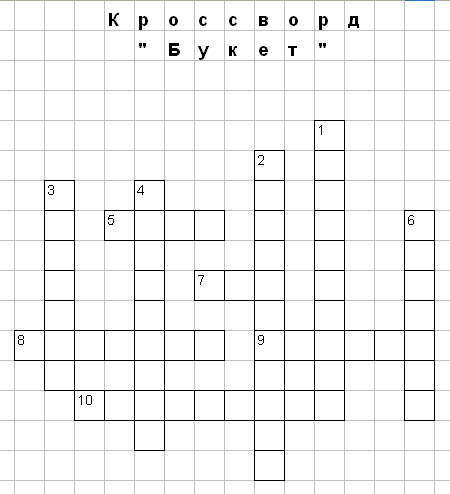 ОТВЕТЫ К КРОССВОРДУ «БУКЕТ»По горизонтали:
5. Роза
7. Мак
8. Василек
9. Ландыш 
10. Одуванчик 

По вертикали:
1. Подснежник 
2. Колокольчик
3. Тюльпан 
4. Подсолнух 
6. Ромашка7. Конкурс «Собери поздравление, открытку».Мальчикам: Надо собрать разрезанные открытки.Девочки: Поздравление маме, бабушкеВедущий. Вот и кончилась наша программа,                   Подведем мы итоги сейчас.(подсчёт цветочков)На этом наш конкурс завершается.Я всем вам, девочки, желаю,Чтоб всегда здоровы были.Чтоб смеялись и  шутили.Весны вам радостной и  нежной.Счастливых дней и розовой мечты.Пусть дарит март вам, даже снежныйСвои улыбки и цветы.Слово для поздравления вам, мальчики.Мы - веселые ребята, Пропоем для вас девчата. А про то мы вам споём, Как же в школе мы живём.Опоздания причину Элина мигом сочинит -То попала под лавину, То нашла метеорит.Смотрит в зеркало Танюшка: "Ах, какая же я душка! Ну и пусть сегодня в срок Не успею на урок!"Лера в куколки играла Весь урок под партою. У доски потом молчала Куклой перед картою.Я сегодня для девчонокПоздравления учил,А сейчас разволновался-Эх, все слова перезабыл.Почему мы не девчонки?Вот беда, так вот беда…Нас тогда 8 МартаПоздравляли бы всегда!Все:А пока с праздником поздравляем мы, мальчики!С днём 8 Марта!С праздником весенним!С радостным волненьемВ этот светлый час!Дорогие наши, Добрые, хорошие,С днём 8 МартаПоздравляем вас!1-й. Месяц март - месяц радостный, ясный.        Господа! Наши дамы прекрасны!2-й. Алина, Элина, Алия,        Татьяна, Лиана,       Рита, Ксюша, Даша,        Лизы, Лиля, Леры и Севги.1-й. Кто нарядом красив, кто собою,       Большинство же  красивы душою.2-й. В каждой девочке – солнца кусочек.        Всех с весною мы вас поздравляем!Вручение подарковПриложение Почему весна приходит в марте?          Тает снег, стучат сильней сердца?          Почему в одежде зимней жарко?          И сосульки плачут у крыльца?Очень просто – женские улыбки          Согревают всё своим теплом.          А 8 Марта без ошибки           Стал  Международным женским днём.Мальчики   (говорят по очереди по одной фразе).1-й мальчик.	Пришла весна!2-й мальчик.	Весна пришла!1-й мальчик.	И улыбнулась нам она.2-й мальчик.	И засветило ярче солнце,1-й мальчик.	Лучами, осветив оконце.2-й мальчик.	А в классе собрались девчонки.1-й мальчик.	Нет, не сидят они в сторонке,2-й мальчик.	Они красивы и умны,1-й мальчик.	Да лучше просто не найти.2-й мальчик.	И мы сейчас их узнаем,1-й мальчик.	На что способны,2-й мальчик.	Много ль знают!1-й мальчик.    И чтобы приступить к игре,                                    мы рассадить должны вас всех.Мы - веселые ребята,           Пропоем для вас девчата.           А про то мы вам споём,           Как же в школе мы живём.Опоздания причину           Элина мигом сочинит -          То попала под лавину,           То нашла метеорит.Смотрит в зеркало Танюшка:           "Ах, какая же я душка!           Ну и пусть сегодня в срок           Не успею на урок!"Лера в куколки играла           Весь урок под партою.           У доски потом молчала           Куклой перед картою.Я сегодня для девчонок          Поздравления учил,          А сейчас разволновался-          Эх, все слова перезабыл.Почему мы не девчонки?          Вот беда, так вот беда…          Нас тогда 8 Марта          Поздравляли бы всегда!Все:А пока с праздником поздравляем мы, мальчики!С днём 8 Марта!          С праздником весенним!          С радостным волненьем          В этот светлый час!Дорогие наши,           Добрые, хорошие,          С днём 8 Марта          Поздравляем вас!1-й. Месяц март - месяц радостный, ясный.        Господа! Наши дамы прекрасны!2-й. Алина, Элина, Алия,        Татьяна, Лиана,       Рита, Ксюша, Даша,        Лизы, Лиля, Леры и Севги.1-й. Кто нарядом красив, кто собою,       Большинство же  красивы душою.2-й. В каждой девочке – солнца кусочек.        Всех с весною мы вас поздравляем!По горизонтали:
5. Я капризна и нежна,
К любому празднику нужна.
Могу быть белой, желтой, красной,
Но остаюсь всегда прекрасной!7 Угадай, какой цветок 
Вырастет игрушкой? 
Потеряет лепесток — 
Станет погремушкой.8. Колосится в поле рожь,
Там во ржи цветок найдешь.
Ярко-синий и пушистый,
Только жаль, что не душистый.Так маленького Васю называют
И те цветы, что в поле собирают.9. Беленькие горошки
На зелёной ножке.10. Белым шариком пушистым
Я красуюсь в поле чистом.
Дунул легкий ветерок – 
И остался стебелёк.По вертикали:

1. Первым вылез из землицы
На проталинке.
Он мороза не боится, 
Хоть и маленький.2. Эй, звоночек, синий цвет,
С язычком, а звону нет.3. Ковер цветастый на лугу,
Налюбоваться не могу.
Надел нарядный сарафан
Красивый бархатный...4. Стоит он задумчивый,
В жёлтом венце,
Темнеют веснушки 
На круглом лице.6. Стоят в поле сестрички:
Золотой глазок, 
Белые реснички.